ПАВЛОДАР ҚАЛАСЫНЫҢ                                                          АКИМАТ ГОРОДА 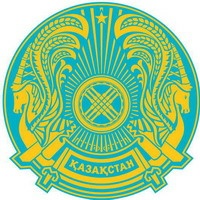                ӘКІМДІГІ                                                                             ПАВЛОДАРА«ПАВЛОДАР ҚАЛАСЫ                                                      ГУ  «ОТДЕЛ ОБРАЗОВАНИЯБІЛІМ БЕРУ БӨЛІМІ» ММ                                                       ГОРОДА  ПАВЛОДАРА» 140000, Павлодар қаласы                                                    140000, город Павлодар   Кривенко көшесі, 25                                                                 ул. Кривенко, 25                тел./факс.: 32-21-67                                                                тел./факс.: 32-21-67             БҰЙРЫҚ                                                         ПРИКАЗ2012 ж. « 13 »  маусым                                                 № 1-18/609№ 1-18/ 609                                                                   «  13 » июнь 2012 г.Курстарға жіберу туралы ПМ БАИ базасында курстық қайта даярлау жоспарына сәйкесБҰЙЫРАМЫН: 1. 2012 жылғы 25  маусым – 8 шілде күндері аралығында «Содержательно-организационные подходы к преподаванию информатики в 10-11 классах в условиях профильного обучения» тақырыбы бойынша бюджеттік курсына мемлекеттік тілде оқытатын мектептердің информатика мұғалімдері жііберілсін:2. 2012 жылғы 25  маусым – 8 шілде күндері аралығында «Компетентностный подход в обучении русскому языку и литературе как ресурс качественного образования» тақырыбы бойынша бюджеттік курсына мемлекеттік тілде оқытатын мектептердің орыс тілі мен әдебиеті мұғалімдері жііберілсін:3. 2012 жылғы 25  маусым – 8 шілде күндері аралығында «Біліктілікті арттыру үдерісінде мұғалімнің шығармашылық әлеуетін дамытудың технологиясы» тақырыбы бойынша бюджеттік курсына мемлекеттік тілде оқытатын мектептердің қазақ тілі мен әдебиеті мұғалімдері жііберілсін:4. 2012 жылғы 25  маусым – 8 шілде күндері аралығында «Управления развитием воспитательного пространства в образовательном учреждении» тақырыбы бойынша бюджеттік курсына мемлекеттік тілде оқытатын № 22 ЖОМ ТЖЖДО Ш. М. Кульбекова жііберілсін.5. 2012 жылғы 25  маусым – 8 шілде күндері аралығында «Управления развитием воспитательного пространства в образовательном учреждении» тақырыбы бойынша бюджеттік курсына орыс тілде оқытатын мектептердің ТЖЖДО жііберілсін:6. 2012 жылғы 25  маусым – 8 шілде күндері аралығында «Развитие творческого» тақырыбы бойынша бюджеттік курсына қосымша білім беру педагогтары жііберілсін:7. 2012 жылғы 25  маусым – 8 шілде күндері аралығында «Педагогические основы компетентностного образования в начальной школе» тақырыбы бойынша бюджеттік курсына орыс тілде оқытатын мектептердің бастауыш сынып мұғалімдері жііберілсін:8. 2012 жылғы 25  маусым – 8 шілде күндері аралығында «Создание системы мониторинга и оценки качества образования на единой концептуальной основе с учетом требований международной статистики» тақырыбы бойынша бюджеттік курсына орыс тілде оқытатын мектептердің ОТЖЖДО жііберілсін:9. 2012 жылғы 9 - 22 шілде күндері аралығында «Развитие творческого» тақырыбы бойынша бюджеттік курсына қосымша білім беру педагогтары жііберілсін:10. 2012 жылғы 9 - 22 шілде күндері аралығында «Содержательно-организационные подходы к преподаванию информатики в 10-11 классах в условиях профильного обучения» тақырыбы бойынша бюджеттік курсына мемлекеттік тілде оқытатын мектептердің информатика мұғалімдері жііберілсін:10. 2012 жылғы 9 - 22 шілде күндері аралығында «Технология проектирования учебной деятельности учащихся на уроках технологии в условиях перехода на 12-летнее образование» тақырыбы бойынша бюджеттік курсына орыс тілде оқытатын мектептердің технология пәнінің мұғалімдері жііберілсін:11. 2012 жылғы 9 - 22 шілде күндері аралығында «Музыка арқылы әлеуметтік-мәдени білім беру» тақырыбы бойынша бюджеттік курсына мемлекеттік тілде оқытатын мектептердің музыка пәнінің мұғалімдері жііберілсін:12. 2012 жылғы 23 шілде – 5 тамыз күндері аралығында «Использование современных педагогических и информационных технологий в обучении русскому языку и литературе как ресурс повышения качества образования» тақырыбы бойынша бюджеттік курсына орыс тілде оқытатын мектептердің орыс тілі мен әдебиеті мұғалімдері жііберілсін:13. 2012 жылғы 23 шілде – 5 тамыз күндері аралығында «Апробация модели разновозрастного обучения в малокомплектной школе» тақырыбы бойынша бюджеттік курсына мемлекеттік тілде оқытатын мектептердің мұғалімдері жііберілсін:14. 2012 жылғы 23 шілде – 5 тамыз күндері аралығында «Социокультурное образование средствами музыки» тақырыбы бойынша бюджеттік курсына орыс тілде оқытатын мектептердің музыка пәнінің мұғалімдері жііберілсін:15. 2012 жылғы 23 шілде – 5 тамыз күндері аралығында «12-жылдық білім беруге көшу жағдайында технология сабақтарында оқушылардың оқу іс-әрекетіндегі жобалау технологиясы» тақырыбы бойынша бюджеттік курсына мемлекеттік тілде оқытатын мектептердің технология пәнінің мұғалімдері жііберілсін:16. 2012 жылғы 6 - 19 тамыз күндері аралығында «Современные педагогические технологии в организации образовательного процесса на начальной ступени обучения» тақырыбы бойынша бюджеттік курсына орыс тілде оқытатын мектептердің бастауыш сынып мұғалімдері жііберілсін:17. 2012 жылғы 6 - 19 тамыз күндері аралығында «Методические подходы к подготовке учащихся для участия в олимпиадах по программированию» тақырыбы бойынша бюджеттік курсына орыс тілде оқытатын мектептердің информатика пәнінің мұғалімдері жііберілсін:18. 2012 жылғы 11 - 24 маусым күндері аралығында «Технология проектирования учебной деятельности учащихся на уроках технологии в условиях перехода на 12-летнее образование» тақырыбы бойынша бюджеттік курсына (қосымша) орыс тілде оқытатын № 4 ЖОМ технология пәнінің мұғалімі С. Н. Амиргалиева жііберілсін.19. 2012 жылғы 11 - 24 маусым күндері аралығында «Технология проектирования учебной деятельности учащихся на уроках технологии в условиях перехода на 12-летнее образование» тақырыбы бойынша бюджеттік курсына (қосымша) орыс тілде оқытатын № 31 ЖОМ технология пәнінің мұғалімі  Б. С. Касенова жііберілсін.20. Курстық қайта даярлау кезеңінде жұмыс орны бойынша орташа жалақылары сақталсын.21. Бұйрықтың орындалуын бақылау әдістемелік кабинет меңгерушісі Ш.С. Нұрахметоваға жүктелсін.	Білім беру бөлімінің бастығы                                З. МұқашеваКелісілді:                          Білім беру бөлімі бастығының орынбасары  Г. ШиндлярскаяТанысты:                              Әдістемелік кабинет меңгерушісі  Ш.С. НұрахметоваГ. К. Досанова - № 4 ЖОМД. М. Ислямова - № 40 ЖОМК. Ж. Шарипова - № 19 ЖОМЗ. Е. Нұралина - № 20 ЖОМ (2005)А. К. Макишева - № 30 ЖОМ (2005)Ш. Ш. Касимова - № 33 ЖОМГ. С. Әлкеева - № 19 ЖОМ (2005)Т. Т. Ақпарова - № 26 ЖОМ (2006)С. О.Зелкенов - № 30 ЖОМ (2005)Б. О. Аденова - № 30 ЖОМТ. Т. Ақпарова - № 26 ЖОМ (2006)Е. А. Берликова - № 4 ЖОМ А. К. Муссина - № 7 ЖОМА. М. Анапьянова - № 9 ЖОММ. М. Нурмухамедова - № 14 ЖОМА. С. Ахметжанова - № 17 ЖОМР. К. Нурсеитова - № 23 ЖОМИ. Ф.  Воронова - № 28 ЖОМК. З. Омарова - № 31 ЖОМА. А. Котенко - № 39 ЖОМК. А. Янбулатова - № 40 ЖОМГ. В. Слепкова - БЖЭЖТОЛ. Х. Амеркулова – ББУҚжШОН. Н. Станевич – ББУҚжШОК. В. Федоткина – Жигер клубіА. К. Омаргалиева – Жигер клубіН. В. Починок - № 3 БММЖ. С. Садыкова - № 3 БММТ. В. Непша – № 1 БММН.  Г. Богдашина - № 1 БМММ. Р. Столярова - № 2 БММН. В. Курченко - № 1 ЖОМА. О. Молдагельдинова - № 4 ЖОМИ. В. Гончарова - № 4 ЖОМЕ. В. Проскурина - № 9 ЖОМТ. Н. Буланова - № 11 ЖОМЖ. Ж. Досжанова - № 18 ЖОМН. А. Заводиленко- № 21 ЖОМА. С. Есимова - № 26 ЖОМА. Н. Булатова - № 30 ЖОМБ. К. Аушахманова - № 31 ЖОМЕ. В. Гордеева - № 34 ЖОМВ. М. Шлейхер - № 9 ЖОМЛ. Б. Дюсекеева- № 42 ЖОМА. Т. Сабитова – ББУҚжШОД. А. Морозов – ББУҚжШОИ. В. Ридзаускене – БЖЭЖТОР. Б. Ильясов – БТМС. М. Хорошев – БТМР. Х. Жаникеев - № 1 БММС. В. Чичикова - № 1 БММО. А. Рекунова – БТМВ. М. Томм– БТМЖ. О. Хамиева - № 17 ЖОМ (2007)С. М. Темиралинова - № 39 ЖОМА. А. Камбарова- № 26 ЖОМЕ. Ж. Нуркенов - № 14С. З. Кадиржанов - № 43 ЖОМК. С. Джакова - № 22 ЖОМЖ. К. Балкенов  - № 25 ЖОМД.С. Рахметова - № 35 ЖОМ (2007)А. А. Ажибаева - № 14 ЖОМ (2001)Н. В. Вагнер - № 15 ЖОМК. М. Куспекова - № 16 ЖОМГ. Ш. Шиндлярская  - № 17 ЖОМЕ. И. Платошина - № 29 ЖОМГ. Т. Айгожина - № 31 ЖОМГ. Т. Исабаева - № 31 ЖОМА. С. Еркенова– ТБМУ. К. Акимбекова - № 5 ЖОМА. В. Нуриманова - № 7 ЖОМН. П. Вишнева - № 17 ЖОМТ. В. Яловцева - № 29 ЖОМК. К. Мисфахитдинова - № 31 ЖОМГ. В. Бабич - № 42 ЖОМ (2004)Ж. Д. Батталов - № 1 ЖОМК. К. Дюсенбаев - № 4 ЖОМ (2006)К. С. Садыгазин - № 12 ЖОМ (2005)А. А. Айтыбаев - № 17 ЖОМН. В. Курченко - № 1 ЖОМИ. М. Сижук - № 4 ЖОМН. А. Козлова - № 4 ЖОМА. Н. Мергалиева - № 4 ЖОМН. В. Соскова - № 9 ЖОМА. С. Нукушева  - № 15 ЖОМА. Е. Калиева - -№ 21 ЖОМИ. М. Никанорова - № 21 ЖОМА. А. Есумжанов - № 27 ЖОМН. Е. Колокольцова - № 34 ЖОМГ. И. Продан - № 40 ЖОМЮ. Н. Онацько - № 7 ЖОМШ. С. Маканова - № 9 ЖОМН. И. Витковская - № 9 ЖОМО. В. Вильгельм - № 9 ЖОМТ. А. Патехина - -№ 9 ЖОМЛ. Ю. Дементьева  - № 14 ЖОМЮ. Н. Смирнова - № 16 ЖОМО. Д. Казакова - № 16 ЖОММ. З. Маймышева - № 29 ЖОМИ. О. Поляков - № 34 ЖОМЗ. И. Алимова - № 36 ЖОМА. М. Гурина - № 39 ЖОМО. В. Литвинова - № 39 ЖОМГ. З. Нургожина – КОМА. В. Вендерских – Стикс мектебі